Методическая разработка проведения учебного исследованиявнеурочной деятельности «Я таю! Изменение состояния воды»Цель: в ходе эксперимента выяснить, как происходит таяние льда в воде.Задачи:Наблюдать за таянием кубиков льда в течение определенного периода времени;Узнать о свойствах воды в твёрдом и жидком состоянии.Материалы и оборудование:- компьютер с установленным программным обеспечением Logger Lite;- датчик температуры Go! Temp;- 2 чашки;- лёд;- вода комнатной температуры.Ход проведения занятия:Вступительное слово учителя: Всем известно, что напиток охладится, если положить в него лёд. В то же время, пока лёд охлаждает напиток, он сам тает под воздействием температуры той же жидкости, в которой он находится. Как вы думаете, с одинаковой или разной скоростью будут таять кубики льда, положенные в горячую и холодную воду? (Высказывание детьми гипотез).В ходе эксперимента вам предстоит выяснить, как происходит таяние льда в воде.Методика проведения экспериментаВыскажите гипотезу о том, какие изменения произойдут со льдом и температурой воды после того, как вы положите кубик льда в воду комнатной температуры.Гипотеза:   если положить кубик льда в воду, он  ________________________________________________________________, а температура воды ___________________________________________ .Проверьте подключение датчика температуры Go! Temp к компьютеру.Запустите программу Logger Lite на своём компьютере.Откройте файл для этого эксперимента следующим образом:а) нажмите кнопку Открыть ;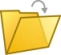 б) откройте папку Изучаем температуру;в) откройте файл Я таю (Act 08 I’m Melting).5.Одну из чашек наполовину наполните водой комнатной температуры. Поставьте на сто перед собой.6. В другую чашку положите два кубика льда.7. Опустите датчик температуры в холодную воду. Придерживайте его, чтобы он не опрокинул чашку.8. Теперь вам предстоит собрать данные и провести наблюдения за таянием льда и температурой воды. В каждой группе один из учеников будет добавлять лёд в чашку, другой – записывать результаты наблюдений, третий – отвечать за помешивание воды датчиков температуры в течение всего периода сбора данных. Последовательность ваших действий следующая:а) когда всё будет готово, начните сбор данных, нажав кнопку Сбор данных б) добавьте один кубик льда в воду и плавно помешивайте воду при помощи температурного датчика;в) наблюдайте за показаниями температуры на мониторе компьютера и кратко опишите изменения в листе наблюдений;г) когда кубик льда растает полностью, сразу добавьте второй кубик и продолжайте помешивать воду датчиком температуры; запишите наблюдения;д) после того как второй кубик полностью растаял, нажмите кнопку Остановить 9. Вылейте воду, следуя указаниям.Анализ полученных данныхОказалась ли ваша гипотеза правильной?________________Почему да или почему нет?____________________________________________________________________________________________________________________________________________________________________Какой была температура воды, когда вы бросили в неё первый кубик льда? Запишите это значение в таблицу (графа «Начальная температура» для кубика льда №1).Напоминаю: чтобы узнать точные значения температуры в точках на графике, вы можете нажать кнопку Просмотр. Какой была температура воды, когда первый кубик льда полностью растаял? Занесите это значение в таблицу (графа «Конечная температура» для кубика льда №1).Запишите значения начальной и конечной температуры для кубика льда №2.Для обоих кубиков льда найдите разность значений начальной и конечной температуры, чтобы узнать, насколько понизилась температура воды при таянии каждого кубика льда. Ответы запишите в последний столбец таблицы.Посмотрите на график, построенный на протяжении сбора данных. Какой кубик льда растаял быстрее?Почему один из кубиков таял дольше?________________________________________________________________________________________________________________________________________________________________                            Молодец! Работа выполнена отлично!Лист наблюдений    Когда я положил (а) первый кубик льда в воду, он__________________ .Температура воды___________________________________________________________________________________________________________________________________________________________________________________________________________________________________________________________________________________________________________________________________________________________________________________________________________________________________________________________Кубик льда №1Начальная температураКонечная температураИзменения температуры1.С°С°С°2.С°С°С°